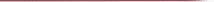 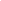 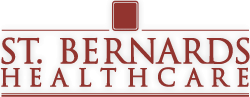 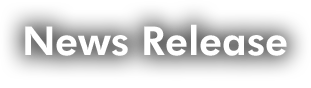 Top of FormBottom of FormHome Contact Us E-Well a Patient Find A Physician Apply for a Job Online Nursery Centers of Excellence Specialties & Services Media Resources News Releases Newsletters Disaster Preparedness TV Commercials Links Photos Career Opportunities Health Q & A Make a Donation Quality and Safety About Us 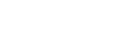 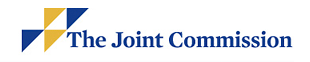 Intensivists Join Medical Staff at St. BernardsDrs. Katie DeFore and Kal Khasawneh have joined the medical staff at St. Bernards as intensivists.Both come to Jonesboro from private practice in Norton, Va.DeFore earned her Doctor of Medicine degree from Eastern Virginia Medical School in Norfolk. After serving an internal medicine internship at Palmetto Health at the University of South Carolina at Columbia, she completed an internal medicine residency at the University of Arkansas for Medical Sciences in Little Rock. She then completed a pulmonary disease fellowship at UAMS.She was in private practice in internal medicine and pulmonary medicine at Community Physicians Norton.DeFore is board certified in internal medicine and pulmonary medicine by the American Board of Internal Medicine.Khasawneh earned his Doctor of Medicine degree from Jordan University of Science and Technology and served an internal medicine residency at Henry Ford Hospital in Detroit. He completed a pulmonary and critical care medicine fellowship at the University of Arkansas for Medical Sciences. He was in private practice in pulmonary and critical care medicine at Norton, Va., Community Hospital before moving to Jonesboro. Prior to that he practiced pulmonary and critical care medicine at Baxter Regional Medical Center in Mountain Home, serving as medical director of that facility’s respiratory care department and as medical director for the Consortium for Respiratory Care Education at Arkansas State University in Mountain Home.Khasawneh is board certified in internal medicine, pulmonary disease and critical care medicine by the American Board of Internal Medicine.DeFore and Khasawneh join Dr. Don Howard in the St. Bernards intensivist program. Intensivists are physicians who dedicate their careers to being exclusively inside the hospital to direct the care of very sick patients, especially those who are in intensive care units.  All the St. Bernards intensivists are members of HMG (Healthcare Medical Group) and SHARP (St. Bernards Healthcare Regional Associated Providers.)St. Bernards is a 438-bed acute care medical center that serves as a referral center for patients in 23 counties in Northeast Arkansas and Southeast Missouri. It has been the trusted provider of comprehensive healthcare services for patients for the last 111 years.Cancer Treatment HeartCare Senior Services Women's Health BirthCare Center Physician Directory Health Q & A Calendar of Events Career Opportunities The Village Imaging Center Home Health Hospice Guest House Mission Privacy Policy Corporate Compliance Disclaimer Joint Commission St. Bernards Medical Center • 225 East Jackson • Jonesboro, AR 72401 • 870-207-4100
Copyright © 2008 St. Bernards Medical Center. All Rights Reserved. 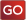 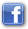 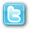 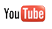 